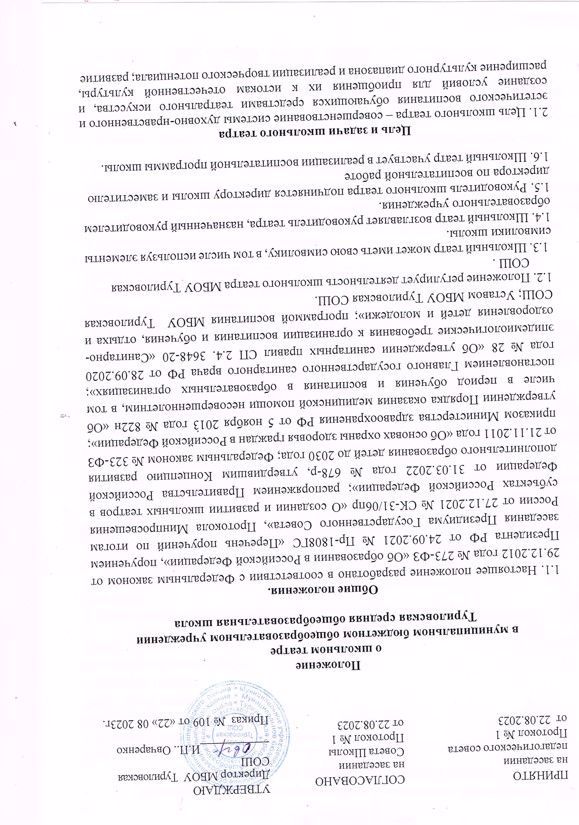 Положениео школьном театрев муниципальном бюджетном общеобразовательном учрежденииТуриловская средняя общеобразовательная школа Общие положения.Настоящее положение разработано в соответствии с Федеральным законом от 29.12.2012 года № 273-ФЗ «Об образовании в Российской Федерации», поручением Президента РФ от 24.09.2021 № Пр-1808ГС «Перечень поручений по итогам заседания Президиума Государственного Совета», Протокола Минпросвещения России от 27.12.2021 № СК-31/06пр «О создании и развитии школьных театров в субъектах Российской Федерации»; распоряжением Правительства Российской Федерации от 31.03.2022 года № 678-р, утвердившим Концепцию развития дополнительного образования детей до 2030 года; Федеральным законом № 323-ФЗ от 21.11.2011 года «Об основах охраны здоровья граждан в Российской Федерации»; приказом Министерства здравоохранения РФ от 5 ноября 2013 года № 822н «Об утверждении Порядка оказания медицинской помощи несовершеннолетним, в том числе в период обучения и воспитания в образовательных организациях»; постановлением Главного государственного санитарного врача РФ от 28.09.2020 года № 28 «Об утверждении санитарных правил СП 2.4. 3648-20 «Санитарно- эпидемиологические требования к организации воспитания и обучения, отдыха и оздоровления детей и молодежи»; программой воспитания МБОУ  Туриловская СОШ; Уставом МБОУ Туриловская СОШ.Положение регулирует деятельность школьного театра МБОУ Туриловская СОШ .Школьный театр может иметь свою символику, в том числе используя элементы символики школы.Школьный театр возглавляет руководитель театра, назначенный руководителем образовательного учреждения.Руководитель школьного театра подчиняется директору школы и заместителю директора по воспитательной работеШкольный театр участвует в реализации воспитательной программы школы.Цель и задачи школьного театраЦель школьного театра – совершенствование системы духовно-нравственного и эстетического воспитания обучающихся средствами театрального искусства, и создание условий для приобщения их к истокам отечественной культуры, расширение культурного диапазона и реализации творческого потенциала; развитиемотивации к познанию и творчеству, самостоятельности, инициативности и творческой активности младших школьников и подростков посредством соединения процесса обучения учащихся с их творческой практикой.Основные задачи школьного театра:Создание условий для комплексного развития творческого потенциала школьников, формирование общей эстетической культуры;Оказание помощи обучающимся в самовыражении и самопрезентации;Организация культурно-массовых мероприятий, постановка и показ учебных спектаклей, концертных программ, творческих мастерских по различным дисциплинам, выполнение индивидуальных проектов обучающихся;Организация внеурочной деятельности обучающихся;Предоставление обучающимся возможности обучения актерскому мастерству, сценической речи, основам игры на музыкальном инструменте, концертмейстерской работе;Организация досуга школьников в рамках содержательного общения;Закрепление знаний и практических навыков, получаемых обучающимися в ходе образовательного процесса по формированию ключевых компетенций: умений учиться, сотрудничать и работать с информацией;Продвижение традиционных ценностей, патриотическое воспитание театральными средствами;Осуществление сотрудничества с другими творческими объединениями образовательных организаций, и организаций культуры, в том числе в рамках сетевого взаимодействия.Организация деятельности школьного театраШкольный театр функционирует в течение всего учебного года.Деятельность школьного театра организуется в формах учебных занятий – групповых и индивидуальных, тренингов, творческих мастерских, индивидуальных проектов, спектаклей, концертов, постановок, проектов, социальных практик.Занятия в школьном театре проводятся: актовый зал.Возраст участников школьного театра: от 7 до 17 лет.Занятия в школьном театре проводятся по группам или всем составом, а также индивидуально.Предельная наполняемость групп не более 30 человек.Группы обучающихся могут быть одновозрастными и разновозрастными.Продолжительность и периодичность занятий в школьном театре определяются учебным планом соответствующей образовательной программы, и расписанием занятий (графиком).В работе школьного театра, при наличии условий и согласования руководителя театра (ответственного педагога), могут участвовать совместно с детьми их родители (законные представители), а также педагогические работники без включения в основной состав.Содержание деятельности школьного театра определяется соответствующей образовательной программой, реализуемой в театре. Дополнительная общеразвивающая программа, реализуемая в школьном театре, разрабатывается педагогическими  работниками  по  запросам  участников  образовательныхотношений, с учетом национально-культурных традиций и мероприятий, проводимых на различных уровнях и утверждается приказом директора.Педагог, реализующий дополнительную общеразвивающую программу на базе школьного театра, выбирает по своему усмотрению образовательные технологии и методы, направленные на достижение запланированных личностных, метапредметных и предметных результатов обучающихся.Учет образовательных достижений обучающихся в школьном театре производится в портфолио обучающихся либо через отчет руководителя школьного театра.Руководителем школьного театра назначается педагог в соответствии с приказом МБОУ Туриловская  СОШУчастники образовательных отношений, их права и обязанности.Участниками образовательных отношений в школьном театре являются обучающиеся школы, педагогический работник, родители (законные представители).Прием в школьный театр осуществляется по результатам индивидуального отбора детей из числа обучающихся школы с учетом их творческих и физиологических данных.Права и обязанности детей, родителей (законных представителей), педагогического работника определяются уставом учреждения, Правилами внутреннего распорядка для учащихся и иными предусмотренными уставом актами.Отношения детей и персонала учреждения строятся на основе сотрудничества, уважения личности ребенка и предоставления ему свободы развития в соответствии с индивидуальными особенностями, но с обязательным соблюдением расписания занятий и правил внутреннего распорядка.Права и обязанности работников учреждения определяются законодательством Российской Федерации, уставом учреждения и трудовым договором.Все участники образовательных отношений обязаны уважительно относиться друг к другу; бережно относиться к имуществу образовательного учреждения.Учащиеся обязаны регулярно посещать занятия в школьном театре.Родители (законные представители) учащихся обязаны создавать им необходимые условия для успешного освоения детьми учебных программ, реализуемых в школьном театре.Педагог имеет право самостоятельно выбирать и использовать методики обучения и воспитания.Руководитель школьного учебного театра планирует, организует и контролирует образовательный процесс, отвечают за качество и эффективность работы школьного театра, несёт ответственность за реализацию общеразвивающей программы в соответствии с планом и графиком процесса дополнительного образования (графиком).Руководитель школьного театра несет ответственность за жизнь и здоровье детей во время образовательного процесса, за соблюдение норм пожарной безопасности, техники безопасности, иные действия, предусмотренные трудовым договором, законодательством.ОтветственностьУчастники образовательных отношений в школьном театре несут ответственность в соответствии с действующим законодательством Российской Федерации.Порядок приема в школьный театрПрием в школьный театр осуществляется по результатам индивидуального отбора детей из числа обучающихся школы с учетом их творческих и физиологических данных.Основанием для приема в школьный театр является заявление в установленной форме родителей (законных представителей) для обучающихся в возрасте от 7 до 14 лет. Обучающиеся в возрасте от 15 до 17 лет могут подать заявление самостоятельноОснованиями для отказа в приеме документов являются:Отсутствие необходимых сведений в заявлении о приеме в школьный театрПревышение предельной численности участников кружка школьного театра, установленной настоящим положением.Отсутствие в заявлении о приеме в школьный театр подписи заявителя или его уполномоченного представителя.Прием в школьный театр осуществляется ежегодно до 15 сентября, а также в течение учебного года, если не достигнута предельная численность участников школьного театра.Занятия в школьном театре проводятся согласно расписанию (графику), утвержденному директором школы, а также с соблюдением всех санитарно- эпидемиологических требований.Контроль за деятельностью школьного театраОбщее	руководство	и	контроль	за	деятельностью	школьного	театра осуществляет администрация МБОУ Туриловская  СОШ.Непосредственное	руководство	школьным	театром	осуществляет	его руководитель.В целях обеспечения деятельности школьного театра его руководитель: 7.3.1Участвует в разработке образовательных программ, реализуемых в школьном театре;Ведет регулярную творческую и учебно-воспитательную деятельность на основе учебного плана образовательной программы;Разрабатывает расписание занятий (график) школьного театра;Формирует репертуар с учетом актуальности, тематической направленности, мероприятий, проводимых на общефедеральном, региональном и муниципальном уровнях;Готовит выступления, спектакли, обеспечивает участие обучающихся в конкурсах, смотрах и культурно-массовых мероприятий;Представляет отчеты о результатах деятельности школьного театра за отчетные периоды.Материально-техническая база школьного театра.Помещения для работы школьного театра, а также необходимое оборудование, инвентарь и материалы предоставляются МБОУ Туриловская  СОШ.Руководитель школьного театра несет ответственность за сохранность предоставленных материальных ценностей, соблюдение установленного порядка и режима работы школы.Заключительные положенияНастоящее положение вступает в силу с даты утверждения его приказом директора школы.Срок действия положения не ограничен.По мере необходимости в настоящее положение могут быть внесены изменения.ПРИНЯТОна заседаниипедагогического совета Протокол № 1 от  22.08.2023СОГЛАСОВАНОна заседании Совета Школы Протокол № 1 от 22.08.2023УТВЕРЖДАЮДиректор МБОУ  Туриловская СОШ  	И.П.. ОвчаренкоПриказ № 109 от «22» 08 2023г.